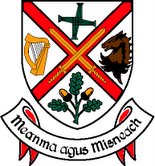 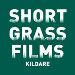 Kildare County Council/Short Grass Films Film commission 2018Briefing DocumentINTRODUCTION As part of its ongoing support for film, Kildare County Council wishes to commission two original films to be made on location in County Kildare.   COMMISSION CONTEXT'Short Grass Stories - Kildare County Council Arts Strategy 2018-2022 identified the Arts Service's role as producer on the community based feature film 'All About Eva' in 2014 acted as a catalyst for the establishment of an annual film commission, to encourage film-makers to consider Kildare as a location for their film.  To date, the commission awardees have had significant national and international success with their films.'Short Grass Films Kildare' was established by Kildare County Council as an umbrella entity to support and promote film development in the county.  There is a wealth of knowledge within the local authority relevant to film-makers, with expertise and support extending across the local authority, involving engineers, outdoor staff, library personnel and the parks departments.  The endorsement of the local authority can open doors and provide access to buildings or facilities that a lone film maker may not be able to get.  Our film programme also  aims to support public engagement within Kildare.Over the course of this Arts Strategy, it is intended that film-makers will be supported to work in this context by the provision of annual film commission opportunities for filming in the countyfilm-makers living and working in the county will be supported with bespoke training, networking opportunities and grant-aid opportunitiesKildare County Council will have gained further momentum as a ‘film-friendly’ county, with support from other departments within the local authority, including Planning and Roads.strategies will be explored for progression routes in film for young people involved with the Young Filmmakers groups. FILM COMMISSION SPECIFICATIONKildare County Council/Short Grass Films wishes to further develop its support for film production in the county, by commissioning two original films to be shot in County Kildare in 2017/18.Under this commission scheme, two awards of €12,500 will be made.  The awards will be made towards the cost of the film productionShort film, feature film, documentary, animation, experimental and artist films will all be consideredApplications are invited for original script ideas from filmmakers at all stages of their development. STAGE ONEComplete an application form and return with …CV's of the lead creative team (Producer, Director, Writer or other members of the team that the applicants wish to include)three hard copies of the script/treatmenta one page synopsis andvisual support material.  ** Note.  The visual support material should give us a sense of your project and may include images (A4 only, max 6 sheets), a trailer, a video link, interviews, a storyboard, scrapbook, etc.  Please keep all video material below 3 minutes in duration and send to us in a password protected Vimeo link.More than one submission can be made by an applicant, but each submission must have a separate application form.* Please do not put applications in folders.  A4 sheets, stapled or paper clipped is preferredShort listing of applications may take place.  Short listing will be based on the quality and originality of the script ideathe collective track record and skills of the leading creative teamthe methodology and ability to deliver a film projectSTAGE TWOApplicants who are shortlisted will be invited to attend for interview.  It is expected that a presentation will be made to …introduce the lead creative team (Producer, Director, Writer or other members of the team that the applicants would like to attend)provide a detailed project proposal, with time schedulediscuss their ideas for making a filmdiscuss how their proposal will consider Co Kildare as a film location and if/how local cast and crew may be involveddemonstrate budget clarity and deliverability.  The budget presented must include all aspects of the film making process.  If additional funding has been secured, evidence of this should be provided.discuss health and safety, insurances, copyright, etcSTAGE TWO ASSESSMENT CRITERIAA series of qualitative award criteria are set out below. Marks are allocated for each of the award criteria. Applicants must provide information in response to all award criteria. The originality and creativity of the proposal (55%) The ability to deliver the proposal with resources available (25%)The consideration of Co Kildare as a film location (10%)The consideration of the inclusion of Kildare based cast and crew, including opportunities for shadowing, training or mentoring of cast and crew (10%)SUPPORTS OFFERED BY KILDARE COUNTY COUNCIL(By advance agreement, production supports may be provided)Administrative supportAssistance to source locations for filmingAssistance with sourcing technical crew and castingPromotion and publicity including coordinating a local launch eventPost production facilities offered in Platform4 Digital  Media Studio      http://www.kildare.ie/platform4/TIME SCHEDULEThe intended timeframe for the competition is as follows:Submission deadline: STAGE 1 	Application form should be submitted no later than 12noon Monday 9th April 2018.STAGE 2 	Interviews will take place on Tuesday 8th May 2018 in Newbridge,  Co KildareSuccessful candidates who be called for interview will be advised by Friday 20th April 2018.  It is envisaged that the filming will be complete within a calendar year of the award.Completed application forms for Stage 1 should be marked                                                'Film Commission' and must be submitted to the Arts Service, Kildare County Council, Riverbank, Main Street, Newbridge, Co Kildare** Please note that there is no letter box in the building, so please ensure the building is open to the public, should you wish to hand deliver your application form.KILDARE COUNTY COUNCILKildare County Council/Short Grass Films Film commission 2018Name of applicant(s) : Address :Tel : 						Email:Website :Project description  Short film   	 Feature film  	 Documentary  	                Experimental  	  Artist film  	 Other ………………………………………..Film Title ……...………………………………………………………………………………Name of writer(s) ……...……………………………………………………………………Project overview………………………………………………………………………………………………………………………………………………………………………………………………........………………………………………………………………………………………………………………………………………………………………………………………………........Please submit (in hard copy only)	3 x copies of script or treatment, as appropriate 	3 X one A4 synopsis	1 x visual support material (max 6 sheets x A4)	Production company information / creative team CV's	A production schedule, with completion date	An outline budget* Please do not put applications in folders.  A4 sheets, stapled or paper clipped is preferredApplication form should be submitted no later than 12noon, Monday 9th April 2018.